Angereds närsjukhus vill nå ut med Comic health Vi vill möjliggöra en högre delaktighet genom att ge information till patienten på ett sådant sätt att patienten förstår och kan ta beslut om sin egen hälsa. Det handlar inte om du talar svenska eller inte. Det är en rättighetsfråga och handlar om att du möter upp patientens eller invånarnas villkor för en ömsesidig kommunikationen i strävan att uppnå en bra hälsa. De säger Ida Wernered, projektägare för projektet ”Interkulturellt kommunikationsstöd”, där tjänsten Comic Health ingår.Projektet genomförs på Angereds Närsjukhus under ledning av Ida Wernered och Elin Woksepp Åleheim.  Många läkare, sjuksköterskor, chefer från Angered Närsjukhus och Drottning Silvias barnsjukhus är med i detta utvecklingsarbete i nära samverkan med patienter, invånare, barn och dess föräldrar! Även Regional Cancer centrum deltar i utformningen av kallelse för cervixcancer! 14 november kommer de första testerna på invånare att ske.Vi kommer att erbjuda invånare att testa sitt blodsocker  för att se om det finns risk för diabetes. I samband med det kommer vi att använda oss av kommunikationsstöd via Comic Health om någon behöver få informationen på sitt språk eller behöver få den förklarad på ett lättare sätt. I projektet har de även tänkt att använda Comic Health för att få flera kvinnor att screena sig för cervixcancer. Många som blir kallade till återbesök  kommer heller inte, vilket är ett problem. Ida hoppas att Comic Health kommunikationsstöd kan användas även där. Comic helath är just ett stöd, ett komplement till andra sätt att nå fram till patienten, t ex via tolktjänst eller hälsokommunikatörer.- 	Vi har ännu inte upprättat något samarbete med 1177 Vårdguiden – det är snarare en förhoppning att detta skulle kunna finnas på 1177 om projektet faller väl ut, säger Ida Wernered.- 	Tjänsterna på nätet är viktiga. Att få information på det sätt som jag som patient kan ta till mig är nyckeln till delaktighet och kunskap för att minimera ojämlikhet.Rättelse: I artikeln i Främja Hälsa har finansiärerna av projektet blivit fel. Projektet finansieras av Angereds Närsjukhus, Vinnova,Tillväxtverket och Robin Liendeborgs egen firma ”Tecknad hälsa Kalmar”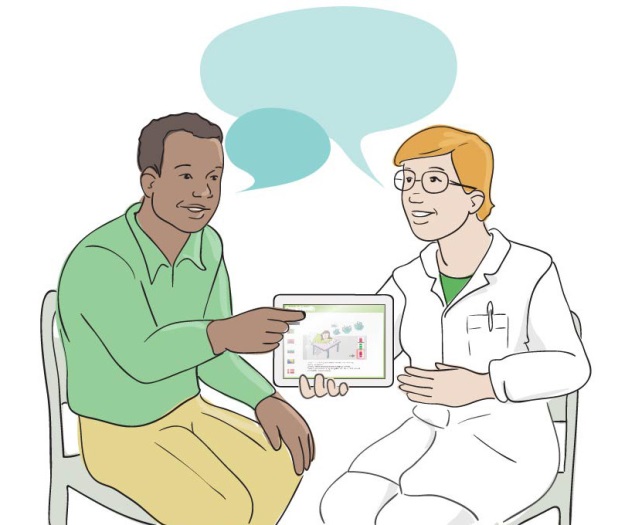 